Respect each other, respect the materials, respect artwork, and respect the classroom. Students have the responsibility to attend class consistently.Students need to be on time to class. If they are late they will get a tardy or sing a song for the class. Or both.Must be on task the entire class. No messing around. No shenanigans.  All work is due on the due date. Late work will be a 10% deduction and only accepted for two weeks after the due date. No exceptions. If you are going to be absent, turn it in early. No headphones, no cell phones (unless being used for a project). They will be taken away and given to the Dean after school. You are assigned a Saturday School for this offense. Listen. Pay attention. Be in your assigned seat unless you want a detention.No food or drink allowed in class. It will be immediately thrown away… or consumed by the teacher if she is hungry.  Water bottles are ok.The bell does not excuse you, I do.Students are expected to CLEAN UP after themselves. It’s part of your grade.Bathroom policy: If you ask to go to the bathroom and it is a bad time (lecture, etc.) you may have to wait. One student may go at a time; you must leave your cell phone and take the bathroom pass. If privileges are abused they may be revoked. NEVER EVER EVER FOLD YOUR ARTWORK. You will get graded down for damaged artwork. Consequences:	First time: Warning	Second time: 15-30 minute detention, parents called	Third time: 30-45 minute detention, parents called	Fourth time: Referral written, parents called. Each new offense after this will be an automatic referral.**Severe disruptions: Student sent with referral to office, parents called, student removed from the classroom. Plagiarism and Academic Dishonesty: In this class there will be many assignments on specific Artists and Art styles.  Any assignment that is deemed to have engaged in any type of plagiarism or academic dishonesty will receive an automatic “F” as well as disciplinary action. Plagiarism  includes quoting and/or paraphrasing sources without acknowledgement, submitting work producing wholly by someone else or with unauthorized assistance of someone else, and copying from another person’s paper.  TURN OVER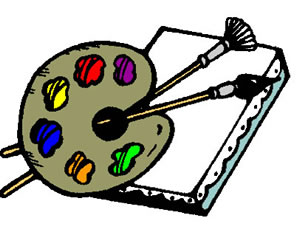 Tutoring:  Every Wednesday afterschool until 4pm I am here, unless posted otherwise. This is for students to finish, make up/ catch up on assignments, or get extra help. Academic detentions may be assigned on these days when a student has a   D or F in the class. These are not for behavior issues, but a chance to bring up your grade.Apron: An apron is optional, but it can do a lot to keep your clothes clean. If you don’t want an apron, an extra-large t-shirt works too. Art can be messy. You have been warned.Open communication with the teacher is ESSENTIAL. I am happy to help you, but you have to talk to me.Materials/ Art supplies:We are asking each student to bring $20 for art supplies** This buys the materials that we use all year and is really important. This includes, but is not limited to: paint, charcoal, Pastels, colored pencils, various paper, drawing pencils, etc. I buy items in bulk to keep materials affordable, but if students had to buy everything individually, they would spend well over $20. This is payable in cash or check at the ASB window. If paying by check, the memo should have the student’s ID number and name printed clearly. The banker must be notified that it is for Art class with Miss LaMar. I am excited, and looking forward to the creation of beautiful artwork this year.Sincerely,Miss LaMarIf you have any questions you can contact me or check my classroom website at: misslamar.comSchool Phone: (562) 869-7306 ext. 5751	    			EMAIL: jlamar@dusd.net	      ** I have a voicemail, but EMAIL is the BEST way to get into contact with meYou can sign up for text alerts for the class about due dates, assignments, etc. that I will send out. To subscribe: Text: @1485e5cb1To: 81010-----------SIGN, DETACH & RETURN BOTTOM BY FRIDAY September 4 for points. None will be granted after that. ------------We have read the above information and understand the rules/ expectations and consequences for this course:Student Name:________________________________	Student Signature:_____________________________________Period: _____	Class:_________________________Parent Name:________________________________	Parent Signature:______________________________________Parent Phone Number: ____ ____ _______	Parent email: _______________________________________________